                                                     ΓΥΜΝΑΣΙΟ ΑΓΛΑΝΤΖΙΑΣ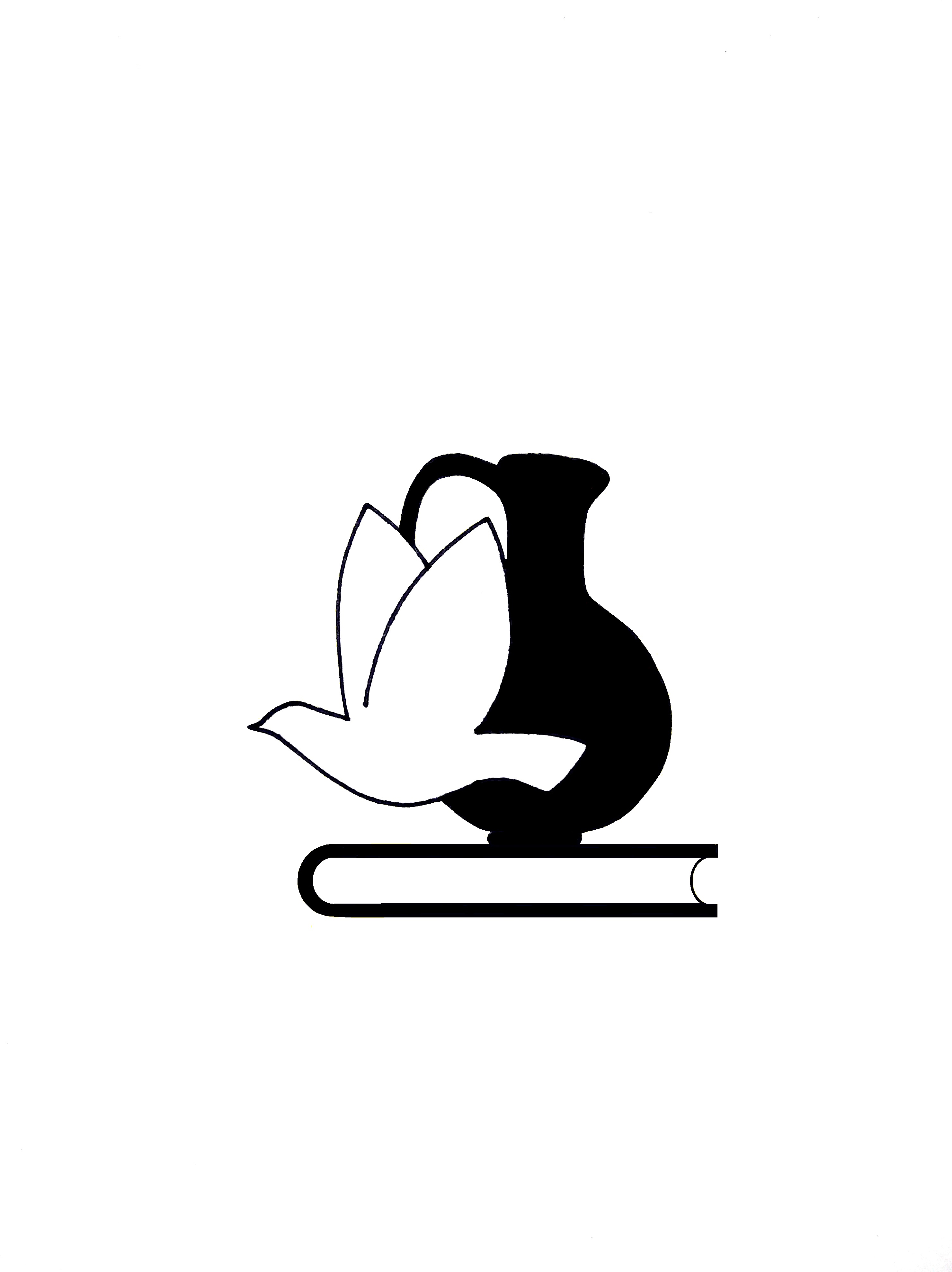                                            Τ.Θ. 14089 - 2153 ΑΓΛΑΝΤΖΙΑ – ΛΕΥΚΩΣΙΑ                                           ΤΗΛ. 22335590 - ΦΑΞ. 22338540 – email: gym-aglantzia-lef@schools.ac.cyΦόρμα 1: Έντυπο καταγραφής ρατσιστικού περιστατικού (Κώδικας και Οδηγός σελ. 28-31)Για σκοπούς καταγραφής της αναφοράς ρατσιστικού περιστατικού και προώθησης της (για σοβαρές περιπτώσεις) στο Παρατηρητήριο για τη Βία. Το σχολείο διατηρεί αρχείο με όλα τα ρατσιστικά περιστατικά που καταγράφονται και αποστέλλει στο ηλεκτρονικό ταχυδρομείο kodikas@cyearn.pi.ac.cy τα σχετικά στοιχεία στο τέλος κάθε σχολικής χρονιάς (βλ. Φόρμα 2).Για οδηγίες συμπλήρωσης, μπορείτε να αποτείνεστε στο ηλεκτρονικό ταχυδρομείο  kodikas@cyearn.pi.ac.cyΠαρακαλώ σημειώστε με √ αυτό που ισχύει.Χαρακτηριστικό στο οποίο βασίστηκε η ρατσιστική συμπεριφορά (Σημειώστε √. Μπορούν να σημειωθούν περισσότερες από μία επιλογές):Χώρος όπου έλαβε χώρα το περιστατικό (Σημειώστε με √):Σύντομη περιγραφή του περιστατικού:Το περιστατικό αναφέρθηκε από (Σημειώστε √.):Κυρώσεις που έχουν επιβληθεί (βλ. Οδηγό) και δράσεις που έχουν ληφθεί (Σημειώστε √. Μπορούν να σημειωθούν περισσότερες από μία επιλογές.)Επιπρόσθετα σχόλια Διεύθυνσης ή Υπεύθυνου Εκπαιδευτικού:………………………………………………………………………………………………………………………………………………………………………………………………………………………………………………………………………………………………………………………………………………………………………………………………………………………………………………………………………………………………………………………………………………………………………………………………………………………………………………………………………………………………………………………………………………………………………………………………………………………………………………………………………………………………………………………………………………………………………………………………………………………………………………Επαρχία ΣχολείοΗμερομηνία και ώρα περιστατικούΗμερομηνία και ώρα περιστατικούΌνομα/τα θύτη/θυτών Όνομα/τα θύτη/θυτών Όνομα/τα θύματος/θυμάτωνΌνομα/τα θύματος/θυμάτωνΘύμα/ ΘύματαΔέκτης/ ΔέκτεςΘύτης/θύτεςΜαθητής/τριαΜαθητής/τριαΕκπαιδευτικόςΕκπαιδευτικόςΆλλος μέλος της σχολικής κοινότητας (διευκρινίστε)Άλλος μέλος της σχολικής κοινότητας (διευκρινίστε)Χρώμα ΘρησκείαΘρησκείαΚοινότηταΠολιτικές ή άλλες πεποιθήσειςΠολιτικές ή άλλες πεποιθήσειςΓλώσσαΕθνική ή Εθνοτική καταγωγήΕθνική ή Εθνοτική καταγωγήΕμφάνιση (διευκρινίστε)ΗλικίαΗλικίαΑναπηρίαΦύλοΦύλοΣεξουαλικός προσανατολισμόΚαθεστώς παραμονήςΚαθεστώς παραμονήςΤαυτότητα φύλουΆλλο (διευκρινίστε)Στην τάξηΣτους διαδρόμουςΣτην αυλήΕκτός σχολείουΣτο γήπεδο του σχολείουΣτο διαδίκτυοΣε άλλο χώρο (διευκρινίστε)Το θύμα/δέκτηΜαθητή/τρια που ήταν μάρτυραςΜαθητή/τρια που το άκουσεΕκπαιδευτικό που ήταν μάρτυραςΕκπαιδευτικό που το άκουσεΆλλο πρόσωπο (διευκρινίστε)Έντυπο αναστοχασμούΠαρατήρησηΓραπτή επίπληξηΕπικοινωνία με το σπίτιΚοινωφελής εργασία ΑποζημίωσηΣυζητήσεις με παιδιά και οικογένειεςΣτέρηση συμμετοχής ή αποβολήΆλλες (διευκρινίστε)